Геометрия является самым могущественным средством для изощрения наших умственных способностей и даёт нам возможность правильно мыслить и рассуждать.Галилео ГалилейИ именно мыслить и рассуждать, использовать полученные знания на практике - все это требует от нас функциональная грамотность.Урок геометрии 8 классТема: Измерительные работы на местностиЦель: показать применение подобия треугольников в измерительных работах на местности; формировать умения: читать чертеж, работать с текстовой информацией, использовать геометрические знания в разных ситуациях? познакомить с приборами для измерения расстояний.Ход урока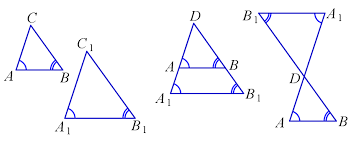 Что объединяет треугольники, изображенные на рисунке?Какие треугольники называются подобными? Свойства подобных треугольников могут быть использованы при проведении различных измерительных работ.Проблема: подумайте, как по длине тени, падающей от дерева в солнечный день, определить высоту дерева? Решение: так как лучи солнца можно считать практически параллельными, то тень от дерева во столько же раз длиннее тени от какого-либо шеста, во сколько раз дерево выше шеста. Поэтому, установив вертикально шест известной высоты и измерив отношение длины тени от дерева к длине тени от шеста, мы вычислим искомую(примерную) высоту дерева. Так по легенде Фалес измерил высоту пирамиды в Египте.( Какие недостатки у этого  способа)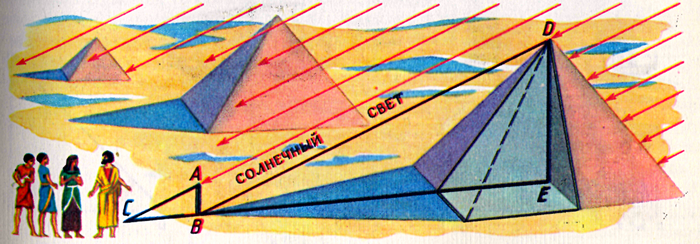 Мы с вами  определим высоту какого-либо предмета(дерева или столба),  используя шест с вращающейся планкой.Для этого поставим на некотором расстоянии от дерева шест АС с вращающейся планкой и направим планку в верхнюю точку  столба, как показано на рисунке. Отметим на поверхности земли точку В, в которой прямая А пересекается с поверхностью земли. Прямоугольные треугольники В и АСВ подобны по первому признаку подобия треугольников.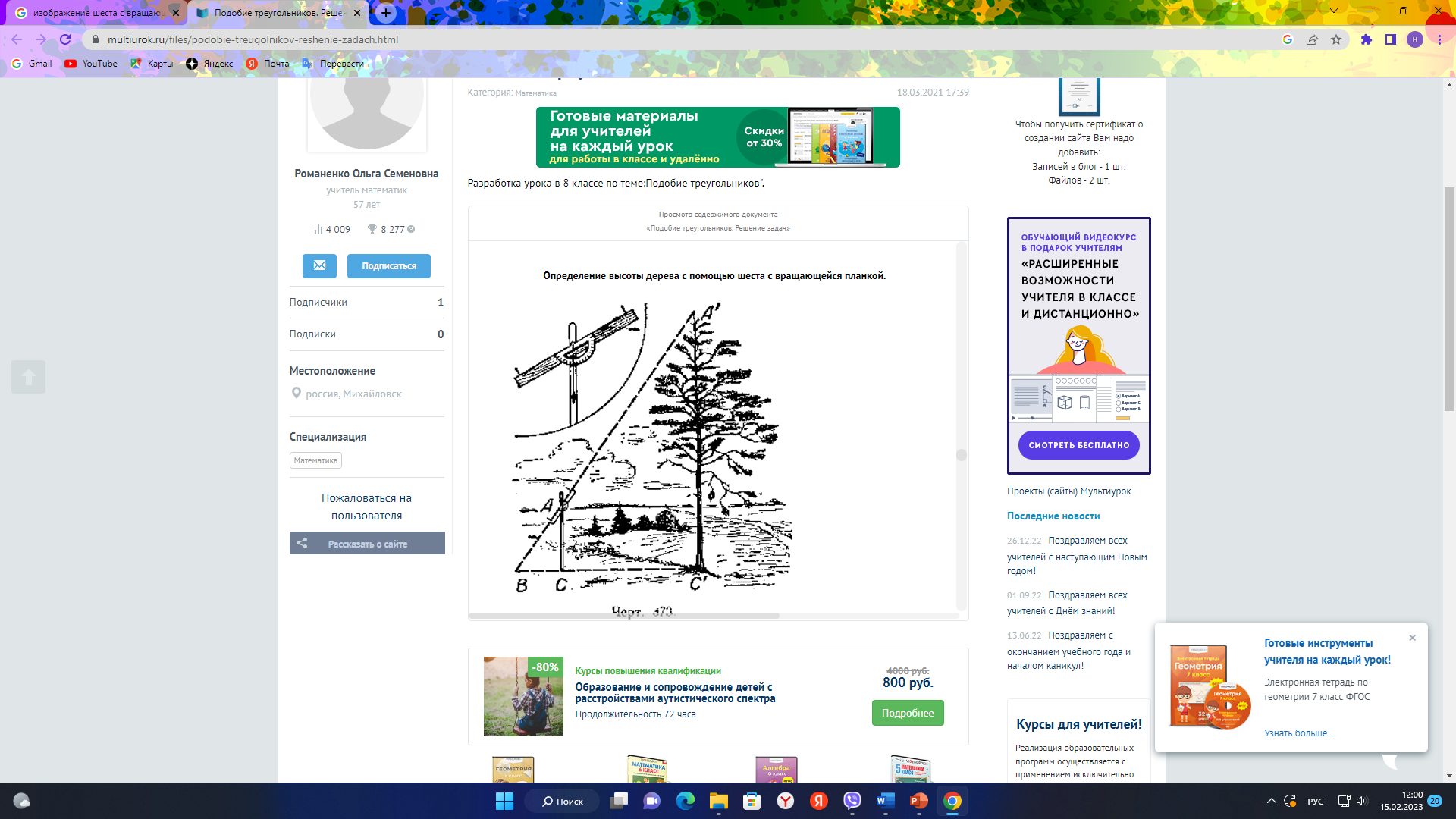 задача №579 : Для определения высоты столба, использовали шест с вращающейся планкой. Чему равна высота столба, если 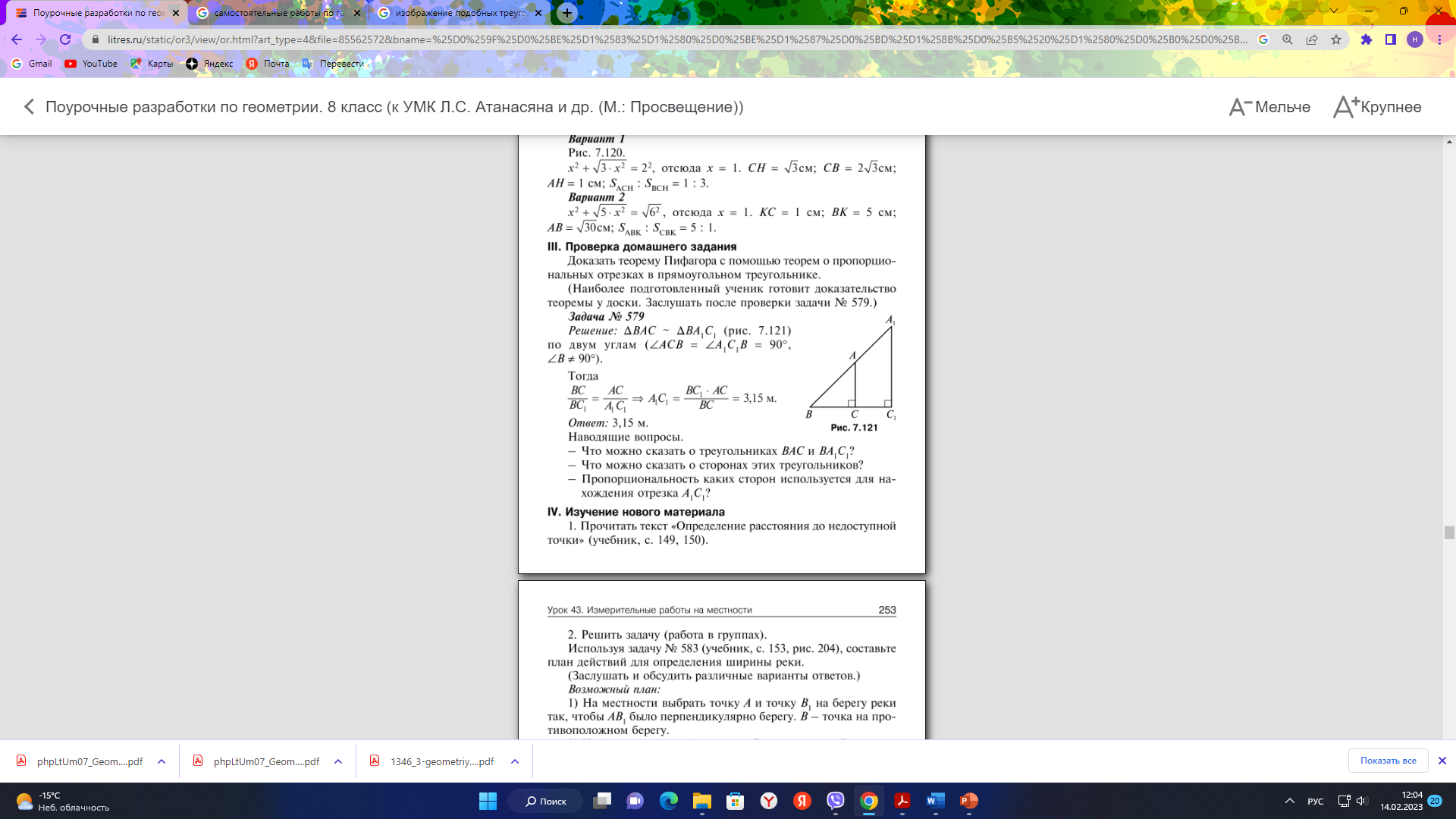 Измерить расстояние до недоступной точки, поможет дальномер (В учебнике физической географии Максимова за 1975 г есть образец изготовления такого прибора)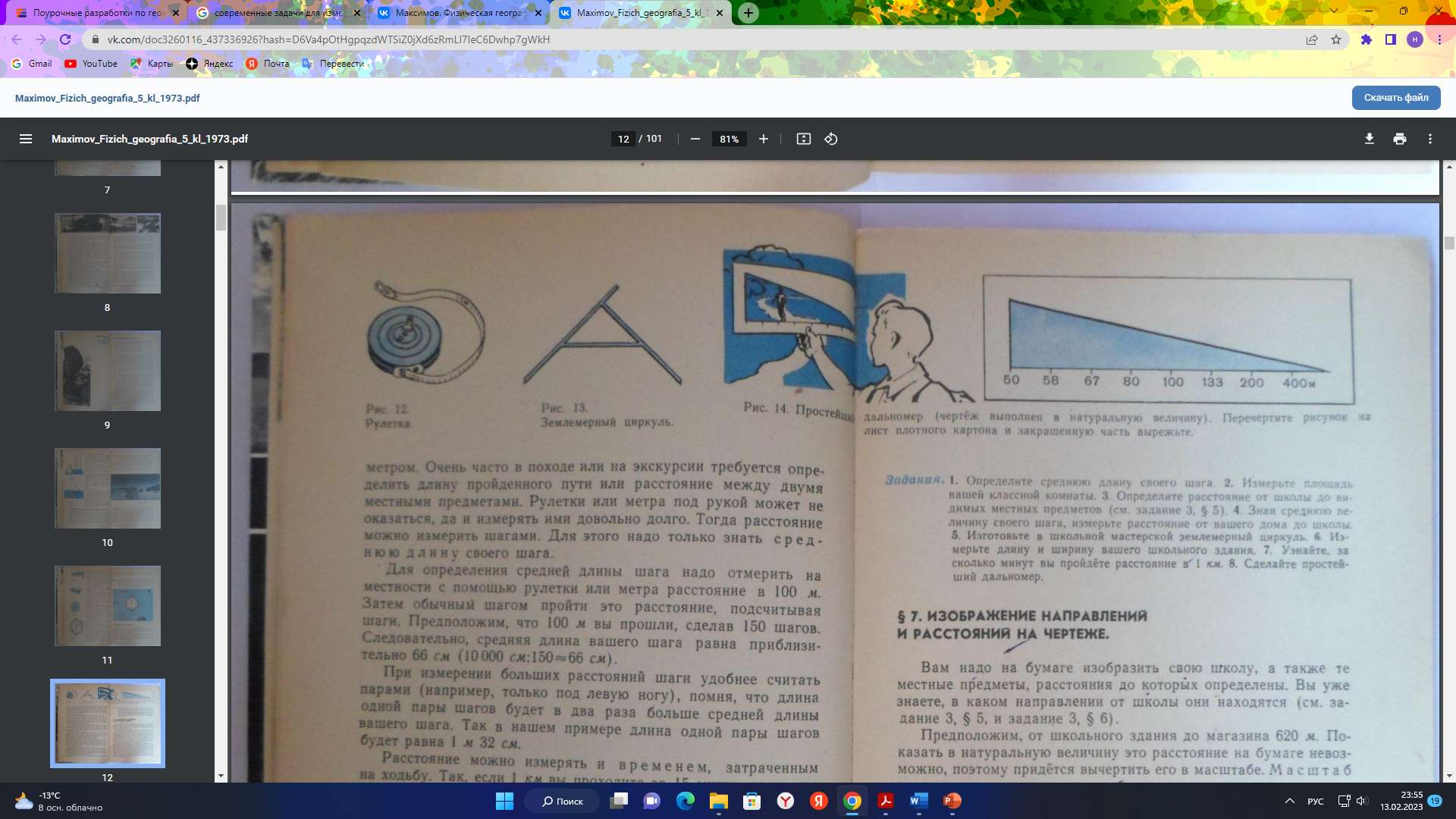 Как вы думаете, в чем заключается принцип работы такого дальномера?( признаки подобия треугольников). Для чего можно использовать  дальномер? ( в походе, для измерения ширины реки, дороги) Какие недостатки у этого способа измерения?В   № 583 учебника предлагают определить ширину реки, используя два подобных треугольника, но как доказать их подобие? С помощью каких приборов можно измерить углы треугольников?     Теодоли́т — измерительный прибор для определения горизонтальных и вертикальных углов при топографических съёмках, геодезических и маркшейдерских работах, в строительстве и т. п. Основной рабочей мерой в теодолите являются лимбы с градусными и минутными делениями (горизонтальный и вертикальный). Теодолит может быть использован для измерения расстояний нитяным дальномером.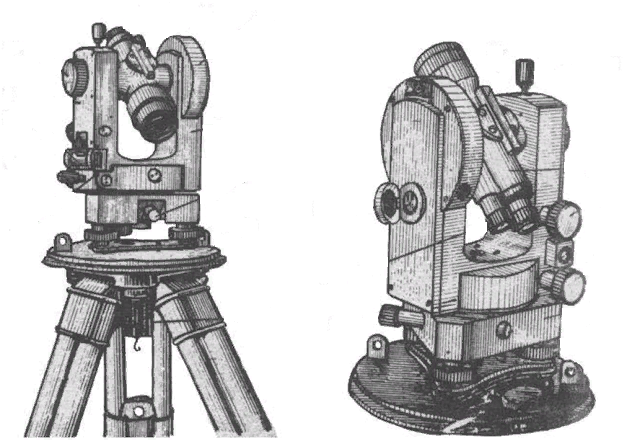 Предлагаю решить задачу, используя подобные  треугольники Вычислить АВ, а затем   ; Самостоятельная работа в парах:Используя рисунок и свойства подобных треугольников, определить расстояние до маяка ( D= )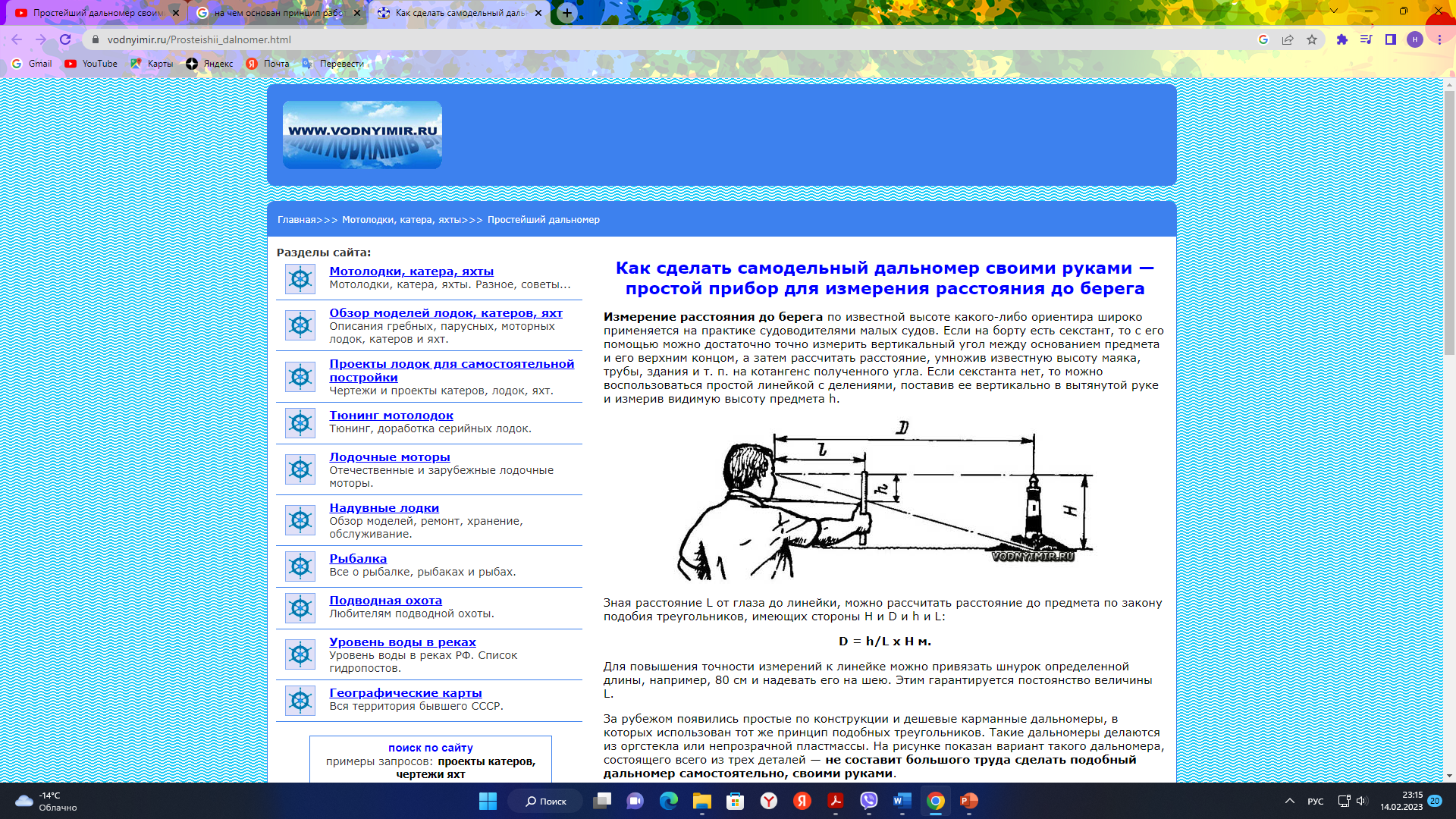 Подведение итогов 1. Какие геометрические измерения, основаны на свойствах подобных треугольников:А)  измерение высоты предметаБ) определение расстояния до недоступной точкиВ)  измерение  длины отрезка2. Какие приборы помогают измерить большие расстояния:А) циркульБ) дальномерВ) теодолитДомашнее заданиеМожно ли с помощью травинки, определить расстояние до автомобиляИЛИ можно ли что-то изменить в дальномере, чтобы учитывать высоту предмета?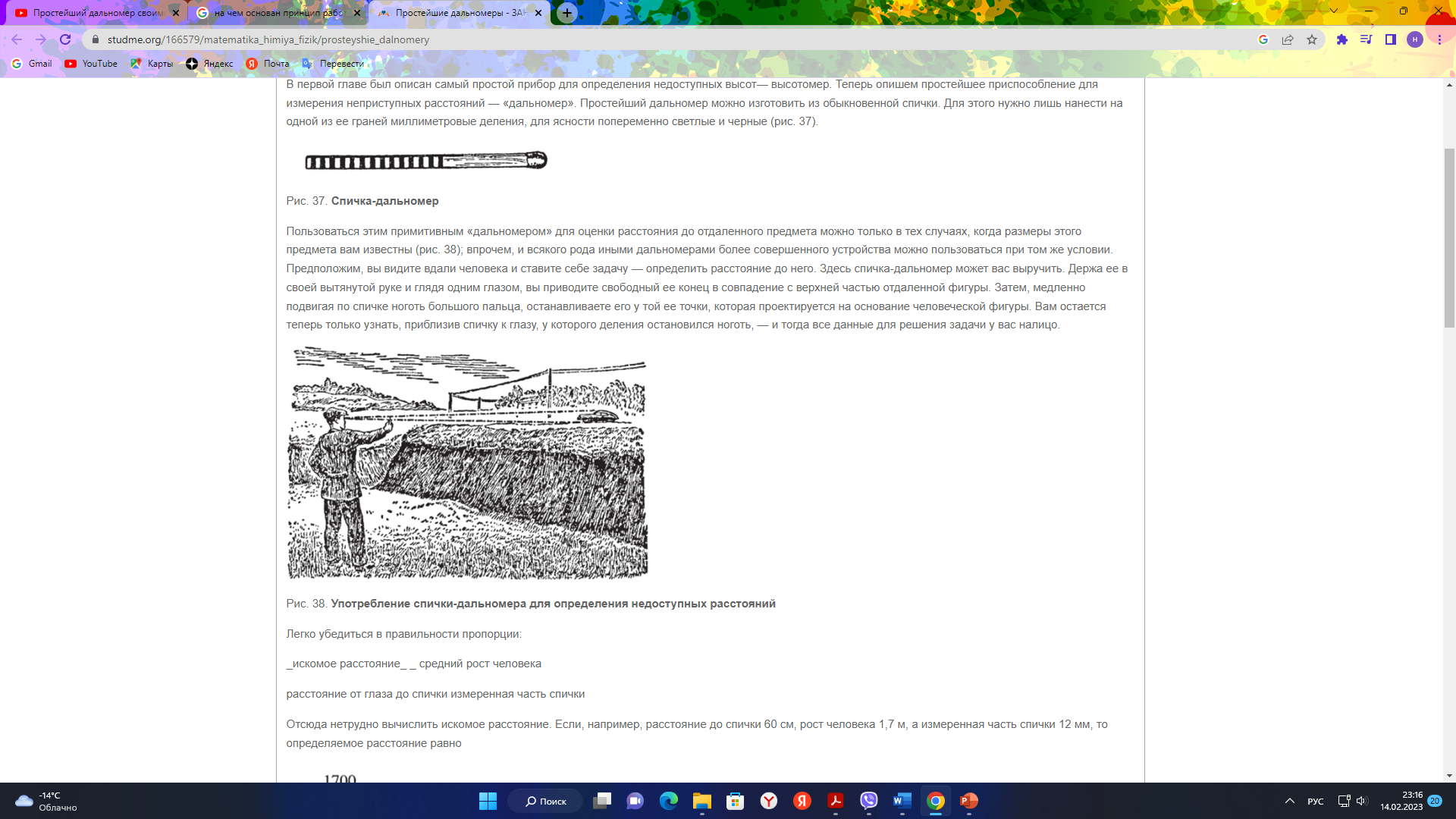 